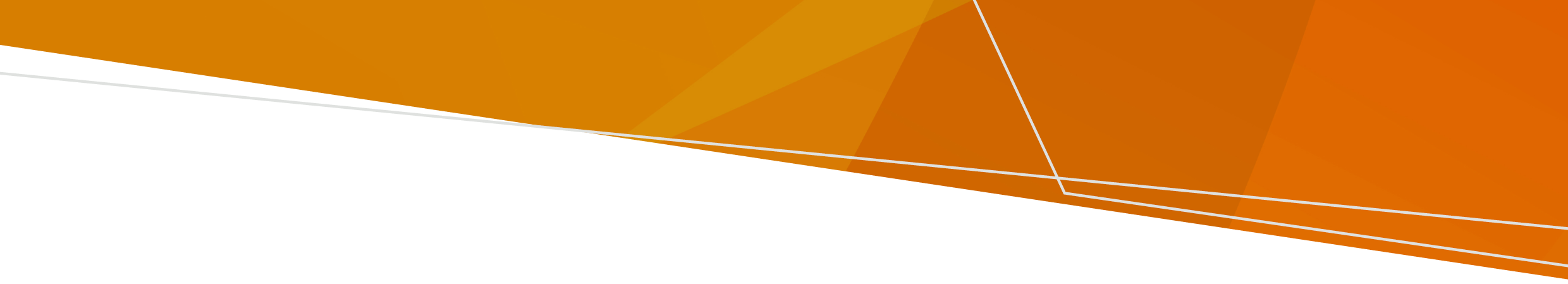 باد از سیل یا بارش شدید، پشه ها د چاله های آووِ باقی منده رشد مونن. پشه ها می تنن ناجوری ره انتقال بدیه و قد نیش زدون خو ناجوری ره تید کنه. بهترین طریقه بلده پیشگیری از ناجوری های که از خاطر پشه میگره امی استه که از نیش زدون پیشه جلوگیری کنی.ناجوری هایی که از طریق پشه میگره د ویکتوریا شامل ویروس راس ریور، ویروس جنگلی بارمه، آنسفالیت دره موری (MVE) و ویروس آنسفالیت جاپانی (JE) استه. ویروس های JE و MVE می تینن باعث ناجوری شدید شده و باضی کسا ره بوکشه. واکسین JE به صورت مفت بلده باضی کسایی خاص د دسترس استه، از داکتر فامیلی خو پرسان کید که اگه شیمو مستحق باشید. مالومات زیادتر د مورد واکسین JEV ره می تنید د  پیدا کنید.از خود خو د برابر نیش زدون پشه محافظت کید! خود خوره بوپشنید. کالاهای دراز، پیراخ، قد رنگ روشن بوپشید. از مواد ضد پشه که picaridin  یا DEET دیره استفاده کید.اولادا ره فراموش نکید - همیشه نوشته های بله مواد ضد پشه ره چیک کید. د نیلغه گو، د جای پوست شی مواد ضد پشه ره بله کالای شی پوف کید یا بوملید. د بله دست نیلغه گو یا اولادای کم سن مواد ره نزید.اگه د بورو پشه خیلی زیاد استه، خصوصاً د نزدیکای شام و افتاو بور شدو، وقتایی که زیادترین وقت نیش زدو استه بورو نرید.اگه د بورو استید و دوایی ضد پشه ندرید زیر یک پشه دانی خاو کید.د جایایی که جم موشید می شید یا نان موخرید از اسپری مگس، دود کننده ضد پشه، یا دستگاه های برقی ضد پشه استفاده کید.د جایایی که آوو ایستاده استه، نه رید و اگه امکان شی باشه داخل خانه باشید.د اطراف خانه آوو ره از ظرفایی که می تینه د مه نی شی پشه رشد کنه به شمول سطلا، تایرای کونه، حوضچای ماهی، تانکرای بی سرپوش آوو و گلدانا پاک کید. ظرفای آوو د گردگوشه خانه ره باید حداقل هفته یکدفه خالی کنید. تمام کلکینا، دروازا، دریچا، و دخولی های دیگه ره قد جالی پشه گیر پوشینده کید.از بین جویای فاضلاب یا نودونا ضایعات و علفا ره پاک کید. چاله های آوو جم شده ره از گردگوشه حولی کمتر کید. جالی های تانکی آوو ره چیک کید که خوب کار کنه و اونایی ره که خراب شده تبدیل کید. از کجا کمک بیگریم اگه تشویش صحی دیرید، به داکترعمومی خو مراجعه کید یا  پرستار تلفونی ره د شماره 24 60 60 1300 زنگ دید. د شرایط ایمرجنسی د  000 تماس بیگرید. بلده دیگه کمکا، قد شاروالی منطقه خو تماس بیگرید. بلده بدست اوردون ازی نشریه به یک شکل قابل دسترسی، د pph.communications@health.vic.gov.au ایمیل کید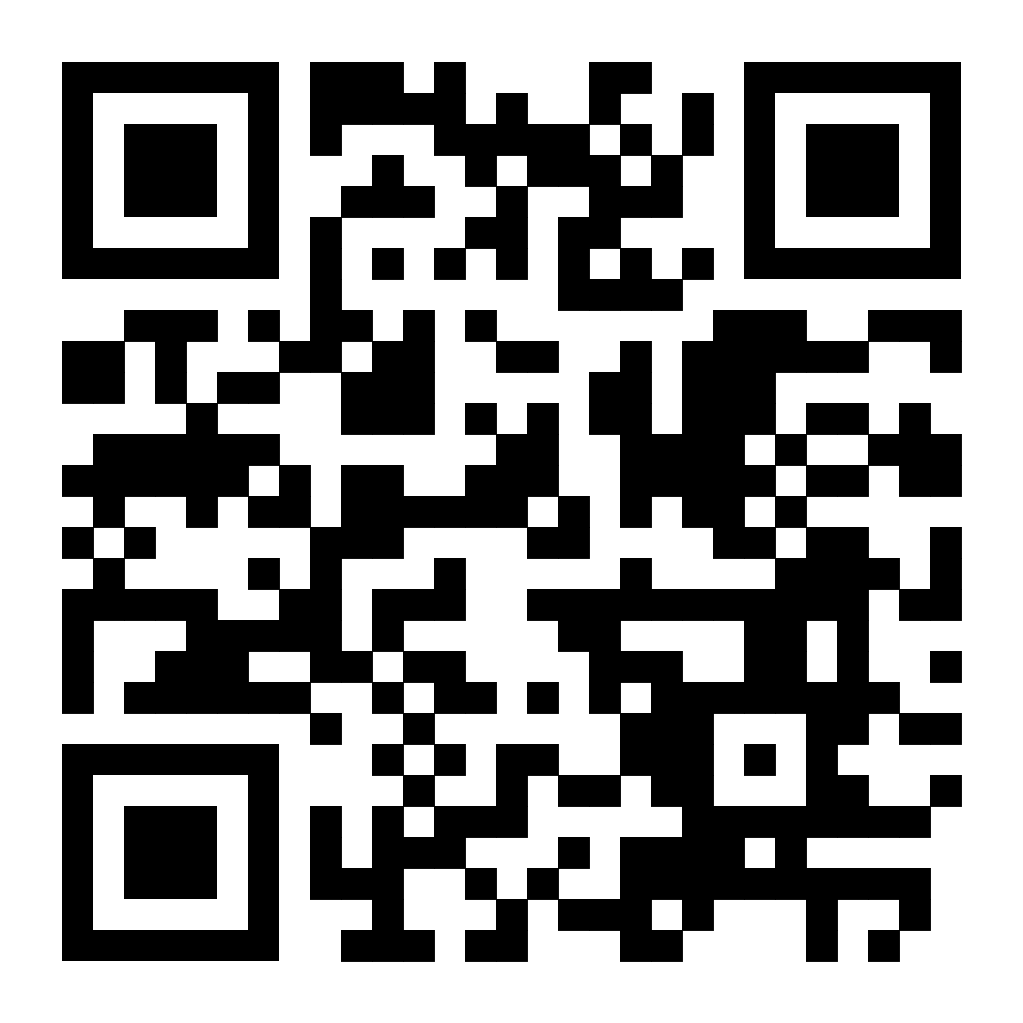 سیل و ناجوری هایی که از خاطر پشه پیدا موشهمالومات د باره طریقه پیشگیری ناجوری هایی که از خاطر پشه پیدا موشه باد از سیل یا بارش شدید Hazaragi | هزارگیOFFICIAL